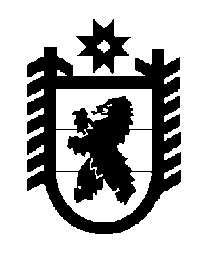 Российская  ФедерацияРеспублика  КарелияМинистерство  здравоохранения и социального развитияПРИКАЗг. Петрозаводск« 6  » апреля .                                                                                      № 689О порядке организации оказания скорой, в том числе скорой специализированной, медицинской помощи (включая медицинскую эвакуацию), не включенной в базовую программу обязательного медицинского страхования	В соответствии с приказом Министерства здравоохранения Российской Федерации от 20 июня 2013 года № 338н «Об утверждении порядка оказания скорой, в том числе скорой специализированной, медицинской помощи», Территориальной программой государственных гарантий бесплатного оказания гражданам медицинской помощи в Республике Карелия на 2016 год, утвержденной Постановлением Правительства Республики Карелия от 
5 февраля 2016 года № 27-П, п р и к а з ы в а ю:Утвердить Порядок организации оказания скорой, в том числе скорой специализированной, медицинской помощи (включая медицинскую эвакуацию), не включенной в базовую программу обязательного медицинского страхования согласно приложению №1 к настоящему приказу.Утвердить заявку на оказание скорой, в том числе скорой специализированной, медицинской помощи (включая медицинскую эвакуацию) согласно приложению №2 к настоящему приказу.Главным врачам медицинских организаций Республики Карелия при необходимости оказания скорой, в том числе скорой специализированной, медицинской помощи (включая медицинскую эвакуацию) руководствоваться утвержденным Порядком.Приказ Министерства здравоохранения и социального развития Республики Карелия от 24 июня 2009 года № 521 «Об утверждении порядка взаимодействия государственных и муниципальных учреждений здравоохранения республики при оказании скорой специализированной (санитарно-авиационной) медицинской помощи населению Республики Карелия» признать утратившим силу.Контроль за исполнением настоящего приказа возложить на Первого заместителя Министра О.С. Копошилову.	Министр                                                                                 Е.А. ХидишянПорядок организации оказания скорой, в том числе скорой специализированной, медицинской помощи (включая медицинскую эвакуацию), не включенной в базовую программу обязательного медицинского страхования1. Оказание скорой, в том числе скорой специализированной, медицинской помощи (включая медицинскую эвакуацию), не включенной в базовую программу обязательного медицинского страхования (далее – ССМП), осуществляет государственное бюджетное учреждение здравоохранения Республики Карелия «Территориальный центр медицины катастроф».2. Для оказания ССМП привлекаются врачи-консультанты государственного бюджетного учреждения здравоохранения Республики Карелия «Республиканская больница им. В.А. Баранова», государственного бюджетного учреждения здравоохранения Республики Карелия «Детская республиканская больница», государственного бюджетного учреждения здравоохранения Республики Карелия «Республиканская инфекционная больница», государственного бюджетного учреждения здравоохранения Республики Карелия «Республиканский перинатальный центр», государственного бюджетного учреждения здравоохранения Республики Карелия «Родильный дом им. К.А. Гуткина», государственного бюджетного учреждения здравоохранения Республики Карелия «Больница скорой медицинской помощи» (далее – врачи-консультанты) а также, в случаях клинической необходимости, других медицинских организаций Республики Карелии.3. ССМП оказывается врачами-консультантами при угрожающих жизни состояниях и заболеваниях пациентам, находящимся на лечении в медицинских организациях, в которых отсутствует возможность оказания необходимой медицинской помощи, и включает в себя диагностику, консультативную помощь, оказание специализированной медицинской помощи, в том числе проведение оперативных вмешательств. 4. В случае, если в медицинской организации, где находится пациент, отсутствуют условия для оказания ему медицинской помощи в полном объеме, осуществляется его медицинская эвакуация в медицинскую организацию, где необходимая медицинская помощь может быть оказана. 5. Решение о наличии показаний к ССМП принимает врачебная комиссия медицинской организации, в которой проходит лечение пациент  (далее – врачебная комиссия). Решение о переводе должно быть согласовано с заместителем главного врача по лечебной работе медицинской организации, в которую планируется перевод пациента.6. Медицинская организация, в которой проходит лечение пациент, нуждающийся в оказании ССМП, направляет в государственное бюджетное учреждение здравоохранения Республики Карелия «Территориальный центр медицины катастроф» заявку в соответствии с приложением № 2 к настоящему приказу и протокол решения врачебной комиссии с использованием доступных средств связи (телефон/факс, электронная почта), с последующим предоставлением вышеназванных документов на бумажном носителе.7. Медицинская эвакуация пациентов в медицинскую организацию или из медицинской организации, находящейся за пределами Республики Карелия, осуществляется только по распоряжению Министерства здравоохранения и социального развития Республики Карелия на основании запроса медицинской организации, в которой находится пациент.Заявка на оказание скорой, в том числе скорой специализированной, медицинской помощи (экстренная консультативная медицинская помощь, медицинская эвакуация)«____» ____________________ 20 ___ г.                            М.П.Приложение №1                                                                                       к приказу Министерства здравоохранения и социального развития Республики Карелии от  №689Приложение №2                                                                                       к приказу Министерства здравоохранения и социального развития Республики Карелии от  № 689_____1. Наименование    медицинской    организации1. Наименование    медицинской    организации1. Наименование    медицинской    организации2. Ф.И.О. пациента:3. Дата рождения пациента:4. Клинический диагноз с указанием состояния пациента:4. Клинический диагноз с указанием состояния пациента:5. Специальность врача-консультанта6. Вид транспорта для медицинской    эвакуации (нужное подчеркнуть)6. Вид транспорта для медицинской    эвакуации (нужное подчеркнуть)6. Вид транспорта для медицинской    эвакуации (нужное подчеркнуть)6. Вид транспорта для медицинской    эвакуации (нужное подчеркнуть)6. Вид транспорта для медицинской    эвакуации (нужное подчеркнуть)автотранспортавтотранспортавтотранспортавтотранспортавиатранспортавиатранспортавиатранспортж/д транспортж/д транспортж/д транспортж/д транспортводный транспортводный транспортводный транспорт7. Медицинское сопровождение (нужное подчеркнуть): 7. Медицинское сопровождение (нужное подчеркнуть): 7. Медицинское сопровождение (нужное подчеркнуть): 7. Медицинское сопровождение (нужное подчеркнуть): 7. Медицинское сопровождение (нужное подчеркнуть): 7. Медицинское сопровождение (нужное подчеркнуть): 7. Медицинское сопровождение (нужное подчеркнуть): 7. Медицинское сопровождение (нужное подчеркнуть): врачврачврачврачфельдшер7.1. указать специальность врача7.1. указать специальность врача7.1. указать специальность врача8. Терапия, необходимая на период эвакуации:8. Терапия, необходимая на период эвакуации:8. Терапия, необходимая на период эвакуации:8. Терапия, необходимая на период эвакуации:8. Терапия, необходимая на период эвакуации:8. Терапия, необходимая на период эвакуации:8. Терапия, необходимая на период эвакуации:9. Наименование медицинской организации, в которую осуществляется госпитализация9. Наименование медицинской организации, в которую осуществляется госпитализация9. Наименование медицинской организации, в которую осуществляется госпитализация9. Наименование медицинской организации, в которую осуществляется госпитализация9. Наименование медицинской организации, в которую осуществляется госпитализация9. Наименование медицинской организации, в которую осуществляется госпитализация9. Наименование медицинской организации, в которую осуществляется госпитализация9. Наименование медицинской организации, в которую осуществляется госпитализация9. Наименование медицинской организации, в которую осуществляется госпитализация9. Наименование медицинской организации, в которую осуществляется госпитализация9. Наименование медицинской организации, в которую осуществляется госпитализация9. Наименование медицинской организации, в которую осуществляется госпитализация9. Наименование медицинской организации, в которую осуществляется госпитализация9. Наименование медицинской организации, в которую осуществляется госпитализация    пациента:10. Адрес медицинской организации, в которую осуществляется госпитализация пациента:10. Адрес медицинской организации, в которую осуществляется госпитализация пациента:10. Адрес медицинской организации, в которую осуществляется госпитализация пациента:10. Адрес медицинской организации, в которую осуществляется госпитализация пациента:10. Адрес медицинской организации, в которую осуществляется госпитализация пациента:10. Адрес медицинской организации, в которую осуществляется госпитализация пациента:10. Адрес медицинской организации, в которую осуществляется госпитализация пациента:10. Адрес медицинской организации, в которую осуществляется госпитализация пациента:10. Адрес медицинской организации, в которую осуществляется госпитализация пациента:10. Адрес медицинской организации, в которую осуществляется госпитализация пациента:10. Адрес медицинской организации, в которую осуществляется госпитализация пациента:10. Адрес медицинской организации, в которую осуществляется госпитализация пациента:10. Адрес медицинской организации, в которую осуществляется госпитализация пациента:10. Адрес медицинской организации, в которую осуществляется госпитализация пациента:11. Дата выполнения заявки:11. Дата выполнения заявки:12. Ф.И.О., должность ответственного лица медицинской организации, в которую12. Ф.И.О., должность ответственного лица медицинской организации, в которую12. Ф.И.О., должность ответственного лица медицинской организации, в которую12. Ф.И.О., должность ответственного лица медицинской организации, в которую12. Ф.И.О., должность ответственного лица медицинской организации, в которую12. Ф.И.О., должность ответственного лица медицинской организации, в которую12. Ф.И.О., должность ответственного лица медицинской организации, в которую12. Ф.И.О., должность ответственного лица медицинской организации, в которую12. Ф.И.О., должность ответственного лица медицинской организации, в которую12. Ф.И.О., должность ответственного лица медицинской организации, в которую12. Ф.И.О., должность ответственного лица медицинской организации, в которую12. Ф.И.О., должность ответственного лица медицинской организации, в которую12. Ф.И.О., должность ответственного лица медицинской организации, в которую12. Ф.И.О., должность ответственного лица медицинской организации, в которую      осуществляется госпитализация пациента:      осуществляется госпитализация пациента:      осуществляется госпитализация пациента:      осуществляется госпитализация пациента:      осуществляется госпитализация пациента:      осуществляется госпитализация пациента:контактный телефон:контактный телефон:контактный телефон:контактный телефон:контактный телефон:контактный телефон:Заместитель главного врачапо лечебной работе(подпись)(Ф.И.О.)(Ф.И.О.)